МКДОУ ХМР «Детский сад «Берёзка» п.Горноправдинск»Игровое занятие для детей третьего года жизниТема: «Колеса для грузовика»Воспитатель: Блохина Н.В.2014 г.Конспект занятия  по рисованию в 1 мл. группе«Колеса для машины»   Программное содержание: 1.Развивать умение правильно держать карандаш; 2. Продолжать учить рисовать карандашом круг, формировать умение замыкать линию в кольцо, развивать чувство формы.3. Воспитывать внимание, прививать навык учебной деятельности.   Материалы: заготовки распечатанной машины на альбомном листе без колес (по количеству детей), Карандаши черного цвета, машина-игрушка, «рули»-кольца.Словарная работа: грузовик.ХОД:   Воспитатель показывает детям игрушечную машину: «Ребята, посмотрите, к  нам в группу приехала машина!    Хороша моя машина,
   Может ездить без бензина.
   Только ключик повернется - 
   И машина заведется.   Воспитатель спрашивает детей, кто водит машину? - Шофер.«Давайте с вами станем шоферами и поиграем?»   Детям воспитатель раздает «рули» - кольца. Дети садятся на стульчики. Как только воспитатель включает музыку, имитирующую шум автомобилей, дети встают со стульчиков и крутят «рулями». Как только воспитатель выключает музыку, дети садятся.   После игры воспитатель говорит детям: «Посмотрите ребята, что привезла нам наша машина!» Показывает детям изображение машины без колес.Дети садятся за столы и им раздаются альбомные листы с заготовками для рисования. Воспитатель обращает внимание детей на картинки и спрашивает. Чего не хватает машине? Колес! «Машине  нужно ехать, а она не может ехать без колес. Нужно помочь ей».   Дети дорисовывают колеса машине. Воспитатель хвалит детей и говорит, что  теперь у наших машин появились колеса, и они могут ехать дальше.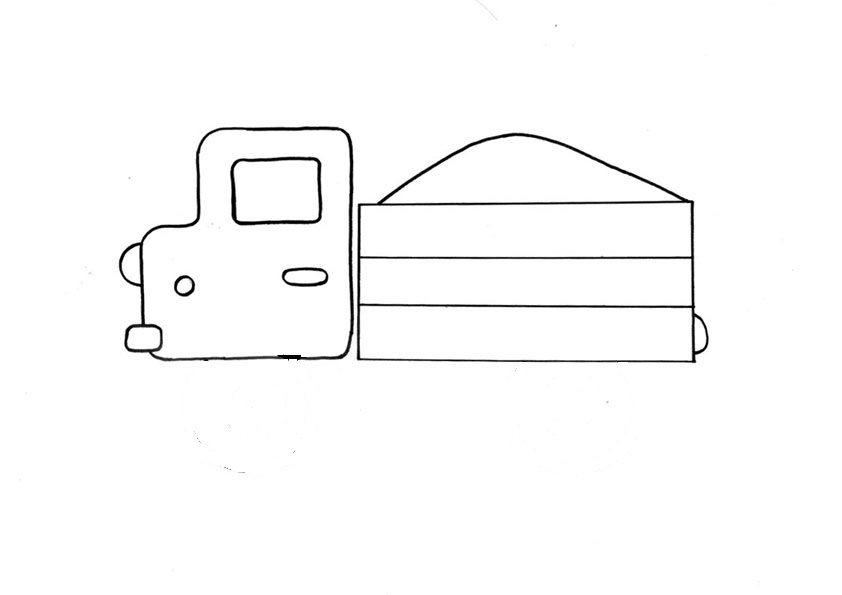 